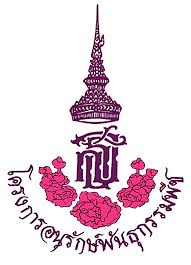 รายงานการดำเนินงานโครงการอนุรักษ์พันธุกรรมพืช อันเนื่องมาจากพระราชดำริฯสมเด็จพระเทพรัตนราชสุดาฯ สยามบรมราชกุมารี (อพ.สธ.)ประจำปี 2565ชื่อโครงการ…………………………………………………………………..สนองพระราชดำริฯโดย ชื่อผู้รับผิดชอบโครงการ……………………………………………..คณะ............................มหาวิทยาลัยราชภัฏเพชรบูรณ์ (อพ.สธ. มรภ. เพชรบูรณ์)บทสรุปผู้บริหารคำนำสารบัญสารบัญตารางสารบัญรูปภาพหน่วยงานสนองพระราชดำริ	สถาบันวิจัยและพัฒนา  มหาวิทยาลัยราชภัฏเพชรบูรณ์ชื่อโครงการ.................................................................................................................การดำเนินงานตามแผนแม่บท (ให้ทำเครื่องหมาย ในช่อง )	  มีการดำเนินงานในแต่ละโครงการตามแผนแม่บทที่ได้เสนอไป 	  ไม่มีการดำเนินงานในแต่ละโครงการตามแผนแม่บทหมายยเหตุ.............................................................................................................................งบประมาณโครงการ ……………………….  บาท  (…………………บาทถ้วน)แหล่งที่มาของงบประมาณ      มหาวิทยาลัยราชภัฏเพชรบูรณ์				งบประมาณรายได้ ประจำปีงบประมาณ 2565	เป้าหมายตามแผนแม่บท/วัตถุประสงค์ 		1. ......................................................................................................................................		2. .......................................................................................................................................		3. …………………………………………………………………………………………………………………………………………….ผลที่คาดว่าจะได้รับ		1. ......................................................................................................................................		2. .......................................................................................................................................		3. …………………………………………………………………………………………………………………………………………….ผลการดำเนินงาน	 ลักษณะโครงการโครงการใหม่		 โครงการต่อเนื่อง (3 ปีขึ้นไป) โปรดระบุ…………………….ปีงบประมาณ พ.ศ................ โครงการ..........................................................................ปีงบประมาณ พ.ศ................ โครงการ..........................................................................ปีงบประมาณ พ.ศ................ โครงการ..........................................................................โครงการยั่งยืน (5 ปีขึ้นไป) โปรดระบุ…………………….ปีงบประมาณ พ.ศ................ โครงการ..........................................................................ปีงบประมาณ พ.ศ................ โครงการ..........................................................................ปีงบประมาณ พ.ศ................ โครงการ..........................................................................ปีงบประมาณ พ.ศ................ โครงการ..........................................................................ปีงบประมาณ พ.ศ................ โครงการ..........................................................................	ระยะเวลาและสถานที่ดำเนินโครงการ			กิจกรรมที่ 1	ชื่อกิจกรรม...............................................................................................      วันที่ .......................................................................................................            สถานที่...................................................................................................                             รายละเอียดกิจกรรม................................................................................                            ภาพกิจกรรม................................... .................... .................................           กิจกรรมที่ 2	ชื่อกิจกรรม...............................................................................................      วันที่ .......................................................................................................            สถานที่...................................................................................................                             รายละเอียดกิจกรรม................................................................................                            ภาพกิจกรรม................................... .................... .................................           กิจกรรมที่ 3	ชื่อกิจกรรม...............................................................................................      วันที่ .......................................................................................................            สถานที่...................................................................................................                             รายละเอียดกิจกรรม................................................................................                            ภาพกิจกรรม................................... .................... .................................   สรุปผลการดำเนินงานโครงการและการวิเคราะห์ผล	โครงการ.....................  จัดขึ้นในวันที่ ..................... ณ ..............................................	การดำเนินโครงการมีผู้เข้าร่วมโครงการทั้งสิ้น........ คน และมีผู้ตอบแบบประเมินความพึงพอใจจำนวน .......... คน โดยมีผลการประเมินในภาพรวมทั้งหมดของโครงการ ผู้ตอบแบบประเมินมีความพึงพอใจในระดับ.............. ที่ค่าเฉลี่ย .............. และสามารถแบ่งประเด็น           การประเมินตามความพึงพอใจสูงสุดของแต่ละหัวข้อ ดังนี้ความพึงพอใจหัวข้อการบรรยาย/ปฏิบัติการ ผู้ตอบแบบประเมินมีความพึงพอใจภาพรวมในระดับ........... ที่ค่าเฉลี่ย ............ โดยมีความพึงพอใจสูงสุด คือ ..............  อยู่ในระดับ.......... ที่ค่าเฉลี่ย ...........ความพึงพอใจหัวข้อสถานที่/ด้านการให้บริการของเจ้าหน้าที่ ผู้ตอบแบบประเมินมีความพึงพอใจภาพรวมในระดับ ภาพรวมในระดับ........... ที่ค่าเฉลี่ย ............ โดยมีความพึงพอใจสูงสุด คือ .............. อยู่ในระดับ.......... ที่ค่าเฉลี่ย ...........ความพึงพอใจหัวข้อด้านกระบวนการ ขั้นตอนการให้บริการ ผู้ตอบแบบประเมินมีความพึงพอใจภาพรวมในระดับ ภาพรวมในระดับ........... ที่ค่าเฉลี่ย ............ โดยมีความ                พึงพอใจสูงสุด คือ .............. อยู่ในระดับ.......... ที่ค่าเฉลี่ย ...........ความพึงพอใจหัวข้อด้านความรู้ความเข้าใจ/คุณภาพในการให้บริการ ผู้ตอบแบบประเมินมีความพึงพอใจกับความรู้ที่ได้รับตรงตามวัตถุประสงค์/ความต้องการของผู้เข้าร่วมอบรม อยู่ในระดับ ภาพรวมในระดับ........... ที่ค่าเฉลี่ย ............ โดยมีความพึงพอใจสูงสุด              คือ .............. อยู่ในระดับ.......... ที่ค่าเฉลี่ย ...........ความพึงพอใจหัวข้อการนำความรู้ไปใช้ประโยชน์ ผู้ตอบแบบประเมินมีความพึงพอใจภาพรวมในระดับภาพรวมในระดับ........... ที่ค่าเฉลี่ย ............ โดยมีความพึงพอใจสูงสุด คือ .............. อยู่ในระดับ.......... ที่ค่าเฉลี่ย ...........	โดยการดำเนินงานเป็นไปด้วยความเรียบร้อยและบรรลุตามวัตถุประสงค์ คิดเป็นร้อยละ 100 คือ .............................. การดำเนินงานบรรลุตามตัวชี้วัด คิดเป็นร้อยละ 100บุคคล/หน่วยงานที่รับผิดชอบ	ผู้ดำเนินการ	................................................................................................	หน่วยงาน มหาวิทยาลัยราชภัฏเพชรบูรณ์  83 หมู่ 11 ตำบลสะเดียง อำเภอเมือง จังหวัดเพชรบูรณ์ 67000 โทรศัพท์ 056-717-151 โทรสาร 056-717-141 โทรศัพท์มือถือ 081-3494274 E-mail : research_pcru@hotmail.comภาคผนวก (ถ้ามี)